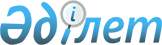 О признании утратившими силу некоторых постановлений акимата Аккайынского района Северо-Казахстанской областиПостановление акимата Аккайынского района Северо-Казахстанской области от 3 мая 2016 года № 113      В соответствии со статьей 27 Закона Республики Казахстан от 06 апреля 2016 года "О правовых актах" акимат Аккайынского района Северо-Казахстанской области ПОСТАНОВЛЯЕТ:

      1. Признать утратившими силу следующих постановлений акимата Аккайынского района Северо-Казахстанской области:

      1) от 09 декабря 2015 года № 282 "Об определении целевых групп населения и установлении дополнительного перечня лиц, относящихся к целевым группам, проживающих на территории Аккайынского района Северо-Казахстанской области на 2016 год" (зарегистрировано в Реестре государственной регистрации нормативных правовых актов от 29 декабря 2015 года № 3526, опубликовано в № 2 от 14 января 2016 года районной газет "Колос", в № 2 от 14 января 2016 года районной газет "Аққайың");

      2) от 02 декабря 2015 года № 275 "Об организации общественных работ в Аккайынском районе в 2016 году" (зарегистрировано в Реестре государственной регистрации нормативных правовых актов от 08 января 2016 года № 3533, опубликовано в № 2 от 14 января 2016 года районной газет "Колос", в № 02 от 14 января 2016 года районной газет "Аққайың").

      2. Контроль за исполнением настоящего постановления возложить на руководителя аппарата акима Аккайынского района Северо-Казахстанской области Дюсембаеву М.Т.

      3. Настоящее постановление вводится в действие со дня подписания.


					© 2012. РГП на ПХВ «Институт законодательства и правовой информации Республики Казахстан» Министерства юстиции Республики Казахстан
				
      Акима района

Д. Байтулешов
